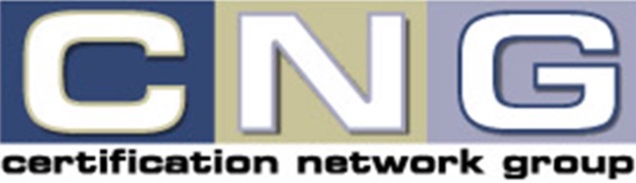 CNG Board of Directors Application FormAll applicants must submit a letter of support from a supervisor, a resume, and this application along with any additional documentation to the CNG Nominations Committee Chair, Gayle Rosnick at gayle.rosnick@asisonline.org by September 1, 2020.1.   Name and contact information2.   Current organization and job title: 3.   Current employment setting:___ Accreditation Program ___ Local, State, or Federal Government Agency___ Certification Organization (part of a membership organization)___ Certification Organization (stand-alone)___ Vendor to Certification Organizations___ Other – Specify 	4.   How often do you attend CNG events annually?5.   When did you last attend a CNG event?       6.   List all certifications/licenses maintained:      7.   List your memberships in local or national professional organizations over the past ten (10)  years:CurrentPrevious8.   Describe any leadership roles in local or national organizations you may have held (e.g. any association committees in which you chaired or participated, etc.), expertise/experience, and why the CNG Board needs you:9. Please summarize why you have decided to apply for a position on the Board and why CNG is important to you:10. A CNG board member is expected to contribute at least 40 hours of voluntary service to CNG activities per year, not including travel, during his or her three-year term. Attendance is expected at the Annual Meeting of the Board, for which travel expenses are reimbursed. The 2020 meeting is scheduled for December 1-2. In-person attendance may be subject to pandemic-related travel restrictions or a decision by the Board to conduct the meeting virtually. Can you make this commitment?___  YES___  NO11. Attestations and signatureI have attached a copy of my current vita/resume.___  I have attached a letter of support from my supervisor. The letter of support indicates my company’s willingness to support my participation in CNG as a Board member, if elected.___ I have not attached a letter of support because I am self-employed.If elected to the CNG Board I am willing to undertake the responsibilities required for that position and understand I may be asked to vacate the position should I not be able to meet my responsibilities.  Signature	   DateTHIS IS YOUR DOCUMENT – DO NOT RETURN TO CNGThe CNG MissionAs a force of excellence in the progressive development of credentialing professionals, the Certification Networking Group offers invaluable connections, education, and resources.Board Member ExpectationsEach Board member must demonstrate engagement in the certification/testing industry and a dedication to continuous professional development and currency in the profession.Specifically, each Board member shall, or shall assist the Corporation, to:Develop networking activities for certification professionals and product vendors.Provide continuing education opportunities for certification professionals.Identify and recruit recognized experts to speak on relevant topics.Provide financial oversight and budgeting for the activities of the CNG.Prepare annual goal setting and strategic planning.Develop timelines and policies for all committees.Oversee and administer the CNG mentoring program and job board.Provide governance and oversight for all CNG-related activities.Develop relationships with program sponsors.Serve as an ambassador to CNG with new and existing members.Identify current and new stakeholder groups.New Board members are expected to attend the annual in-person meeting in Washington DC on December 1-2, 2020. (Note: The requirement to attend in person is subject to pandemic-related restrictions and any decisions by the current CNG Board to conduct the meeting virtually.)All applicants must submit a letter of support from a supervisor, a resume, and this application along with any additional documentation by September 1, 2020 to:Gayle RosnickCNG Nominations Committee ChairCNG Immediate Past Chairgayle.rosnick@asisonline.orgName: Preferred phone number:Home ___   Work ___  Cell ___Preferred mailing address:Alternate phone number:Home ___   Work ___ Cell ___E-mail address:  E-mail address:  